Epson illustra i piani di crescita nel mercato delle stampanti pensate per le aziendeI nuovi prodotti saranno la risposta a una perdita annuale di produttività di 7 miliardi di Euro nelle aziende EU5Un investimento di 125 milioni di Euro porta la tecnologia inkjet industriale nel mercato che richiede elevati volumi di stampa come quello delle aziende.Cinisello Balsamo, 24 marzo 2014 – Oggi, a Vienna, Epson ha illustrato i suoi piani di crescita nel mercato delle stampanti aziendali e ha presentato i prodotti sviluppati per raggiungere questo obiettivo.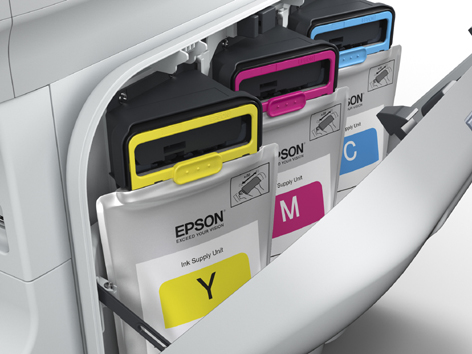 Grazie all’impiego della sua tecnologia industriale delle testine di stampa inkjet, PrecisionCore, Epson ha sviluppato la gamma WorkForce Pro RIPS (Replaceable Ink Pack System, sistema di inchiostri sostituibile), per offrire alle aziende una serie di prodotti inkjet capaci di stampare fino a 75.000 pagine senza la necessità di sostituire i materiali di consumo. Con questi nuovi prodotti, Epson si pone l’obiettivo di accelerare il passaggio dalla tecnologia laser a quella inkjet nel settore delle stampanti aziendali.Il sistema RIPS (Replaceable Ink Pack System) è stato sviluppato per aiutare le aziende a beneficiare dei vantaggi di praticità offerti da un parco di stampanti decentrato, ma con i costi prevedibili di un modello centralizzato. I prodotti sono stati progettati anche per ridurre l’impatto dei tempi di attesa e risolvere i problemi di manutenzione sul posto di lavoro, una perdita di produttività stimata attualmente nell’ordine di 7 miliardi di Euro all’anno nelle aziende della zona EU5.La gamma RIPS include un modello A3 che colma una lacuna nel mercato delle stampanti inkjet aziendali di formato A3.  La gamma completa di prodotti è il risultato di un investimento di 125 milioni di Euro effettuato negli stabilimenti produttivi in Giappone, che ha consentito a Epson di portare la tecnologia industriale delle testine di stampa di alto livello nel mercato che necessita di volumi elevati come quello dell’ufficio.Come ha affermato Andrew Semple, responsabile della divisione Business Imaging di Epson Europa: “Questa è la nuova generazione di tecnologia inkjet di Epson, che offre maggior flessibilità e potenzialità rispetto alla stampa laser, per maggiori possibilità di sviluppo e per una capacità di crescita allineata con le esigenze di un mercato in continua evoluzione.”A dare credito alla fiducia di Epson nella tecnologia è stata una ricerca di mercato condotta da IDC, che ha sottolineato la crescita continua del mercato dei prodotti inkjet professionali e le percentuali crescenti di adozione di questa tecnologia nelle aziende.Phil Sargeant, responsabile programma di IDC, dichiara: “Nell’insieme, il mercato dei prodotti inkjet aziendali cresce anno dopo anno, mantenendo la crescita anche in anni che hanno visto il calo delle vendite dei prodotti laser.  Si prevede che i prodotti inkjet aziendali rappresenteranno il 25% del mercato delle stampanti e dei multifunzione aziendali entro il 2017”.Accanto alla nuova WorkForce Pro RIPS, Epson ha lanciato anche una gamma di nuovi modelli inkjet aziendali che offrono maggior velocità e affidabilità al mercato delle stampanti inkjet professionali.  Sia le nuove inkjet aziendali che la nuova WorkForce Pro RIPS vanno a consolidare una già robusta linea di inkjet aziendali che vanta una riduzione fino al 50% dei costi di stampa e una riduzione dell’80% dei consumi energetici rispetto ai prodotti laser di pari prestazioni.Gruppo EpsonEpson è leader mondiale nell’innovazione e nell’imaging, con prodotti di alta gamma che spaziano dalle stampanti inkjet e videoproiettori 3LCD, sino a sensori e altri micro dispositivi.Ponendosi come impegno primario quello di superare la visione e le aspettative dei clienti, in tutto il mondo, Epson fornisce valore grazie a tecnologie che garantiscono compattezza, riduzione del consumo energetico e alta precisione, in mercati che abbracciano il business e la casa, il commercio e l’industria.Con capogruppo Seiko Epson Corporation che ha sede in Giappone, il Gruppo Epson conta oltre 73.000 dipendenti in 94 società nel mondo ed è orgoglioso di contribuire alla salvaguardia dell'ambiente naturale globale e di sostenere le comunità locali nelle quali opera. http://global.epson.comEpson EuropeEpson Europe B.V. con sede ad Amsterdam, è il quartier generale regionale del Gruppo per Europa, Medio Oriente, Russia e Africa. Con una forza lavoro di 1.655 dipendenti, le vendite di Epson Europa, per l’anno fiscale 2012, hanno raggiunto i 1.540 milioni di Euro. - http://www.epson.euEnvironmental Vision 2050 - http://eco.epson.comEpson Italia
Epson Italia, sales company nazionale, per l’anno fiscale 2012 ha registrato un fatturato di oltre 200 milioni di Euro e impiega circa 150 persone.http://www.epson.itPer ulteriori informazioni:	Epson Italia
Silvia Carena - PR Manager
tel. 02.66.03.21
silvia_carena@epson.it
Via Viganò De Vizzi, 93/95
Cinisello Balsamo (MI)
www.epson.itAttitudo
Giuseppe Turri
tel. 0362.18.29.080 – 335.73.90.945
giuseppe.turri@attitudo.it
Corso Italia 54
Bovisio Masciago (MB)
www.attitudo.it